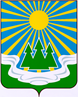 МУНИЦИПАЛЬНОЕ ОБРАЗОВАНИЕ«СВЕТОГОРСКОЕ ГОРОДСКОЕ ПОСЕЛЕНИЕ» ВЫБОРГСКОГО РАЙОНА ЛЕНИНГРАДСКОЙ ОБЛАСТИСОВЕТ ДЕПУТАТОВтретьего созываРЕШЕНИЕот  30  июня 2020 года		   №  25О внесении изменений в решение  совета депутатов от 11.09.2018 № 33 «Об организации участия населения в осуществлении местного самоуправления в иных формах на территории административного центра (город  Светогорск) и городского поселка (гп. Лесогорский)»В соответствии с Федеральным законом от 06.10.2003 г. № 131-ФЗ «Об общих принципах организации местного самоуправления в Российской Федерации», Областным законом Ленинградской области от 15 января 2018 года № 3 - оз «О содействии участию населения в осуществлении местного самоуправления в иных формах на территориях административных центров муниципальных образований Ленинградской области», Постановлением Правительства Ленинградской области от 11.05.2020 г.  N 277 (ред. от 12.06.2020 г.) "О мерах по предотвращению распространения новой коронавирусной инфекции (COVID-19) на территории Ленинградской области", Уставом муниципального образования «Светогорское городское поселение» Выборгского  Ленинградской области, совет депутатовРЕШИЛ:Внести в решение  совета депутатов от 11.09.2018 г. № 33 «Об организации участия населения в осуществлении местного самоуправления в иных формах на территории административного центра (город  Светогорск) и городского поселка (гп. Лесогорский)» (с изм. от 10.03.2020 г. №14) (далее – Решение) следующие изменения:В приложении 3:- в пункте 2 таблицы слова «Участок №2 (старый Лесогорск)» заменить словами «Участок №2 гп. Лесогорский»В приложении 4:абзац первый пункта 1.3. дополнить словами (далее – уведомление).пункт 1.3. дополнить абзацами вторым и третьим следующего содержания:«Уведомление размещается на официальном сайте МО "Светогорское городское поселение", а также на  досках объявлений, расположенных на соответствующей части территории, в границах которой население участвует в осуществлении местного самоуправления в иных формах.В случае введения на территории Ленинградской области режима повышенной готовности для органов управления и сил Ленинградской областной подсистемы РСЧС в связи с неблагоприятной эпидемиологической обстановкой, а также при возникновении иных обстоятельств, которые делают невозможным проведение заседания инициативной комиссии в очной форме, а также выполнение всех условий настоящего Порядка, выдвижение инициативных предложений может проводиться в соответствии с особым Порядком выдвижения инициативных предложений (раздел 8 настоящего Порядка).»дополнить разделом 8 следующего содержания:«8. Особый Порядок выдвижения инициативных предложений В случае введения на территории Ленинградской области режима повышенной готовности для органов управления и сил Ленинградской областной подсистемы РСЧС в связи с неблагоприятной эпидемиологической обстановкой, а также при возникновении иных обстоятельств, которые делают невозможным проведение заседания инициативной комиссии в очной форме, а также выполнение всех условий настоящего Порядка, выдвижение инициативных предложений может быть проведено в следующих формах: в очно-заочной, заочной (дистанционной) формах. Участие населения в выдвижении  инициативных предложений может выражаться:	
 	- в подаче инициативных предложений в соответствии с пунктом 2.1 настоящего Порядка,	
 	- в подаче предложений по развитию части территории, в границах которой население участвует в осуществлении местного самоуправления в иных формах, председателю, члену инициативной комиссии с целью формирования инициативных предложений (далее - предложения),	
 	- путем проставления подписи в реестре подписей в поддержку инициативного предложения.  Выбор формы выдвижения инициативных предложений осуществляется администрацией  по согласованию с председателем инициативной комиссии  и указывается в уведомлении о начале отбора инициативных предложений для включения в муниципальную программу (подпрограмму). В уведомлении также указывается способ сбора инициативных предложений, предложений (электронная почта, специальные ящики для сбора письменных предложений, инициативных предложений, телефонная связь с фиксацией информации об инициаторе предложения, инициативного предложения и другие способы).   Заседание инициативной комиссии по выбору инициативных предложений (включая голосование по всем вопросам повестки дня) может быть проведено в очной, очно-заочной, заочной (дистанционной) форме в зависимости от эпидемиологической или иной ситуации, действующей на момент его  проведения.    Все члены инициативной комиссии до начала заседания  должны быть ознакомлены любым доступным способом с поступившими предложениями, инициативными предложениями.  По согласованию администрации с членами инициативной комиссии заседание инициативной комиссии может быть проведено в режиме аудио-видео-конференц-связи, с использованием онлайн-сервисов, таких, как WhatsApp, Skype и др.  В случае проведения заседания инициативной комиссии в очной или очно-заочной формах, а также при организации сбора предложений, инициативных предложений, сбора подписей должны соблюдаться все требования и рекомендации, предусмотренные соответствующими постановлениями, предписаниями, предложениями в целях защиты населения в период неблагоприятной эпидемиологической обстановки. Допускается проведение заседания инициативной комиссии на открытом пространстве. Сбор подписей (не менее 30 подписей) в поддержку инициативных предложений осуществляется субъектами выдвижения инициативных предложений по форме (приложение 2 к Порядку).»- в приложении 1 к Порядку:	
 	 в пункте 1 таблицы  наименование изложить в следующей редакции:“Количество граждан, присутствующих на заседании инициативной комиссии (поставивших подпись в поддержку инициативных предложений) (чел) (подписные листы прилагаются)”.Опубликовать настоящее Решение в газете «Вуокса», в сетевом издании «Официальный вестник муниципальных правовых актов органов местного самоуправления муниципального образования «Выборгский район» Ленинградской области» (npavrlo.ru) и разместить на официальном сайте МО "Светогорское городское поселение" (mo-svetogorsk.ru).Решение вступает в силу после его официального опубликования в газете «Вуокса».Глава муниципального образования«Светогорское городское поселение»                                          И.В. ИвановаРассылка: дело, администрация, прокуратура, газета «Вуокса», Официальный вестник, сайт МО